Unit 2 Lesson 12: Conectemos cantidades con númerosWU Cuántos ves: Imágenes relámpago (Warm up)Student Task Statement¿Cuántos ves?
¿Cómo lo sabes?, ¿qué ves?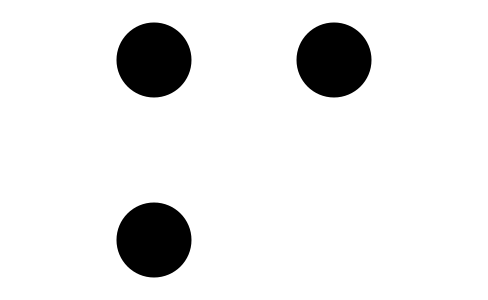 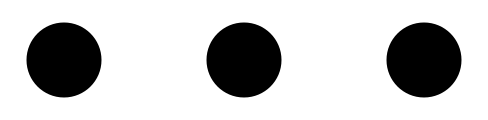 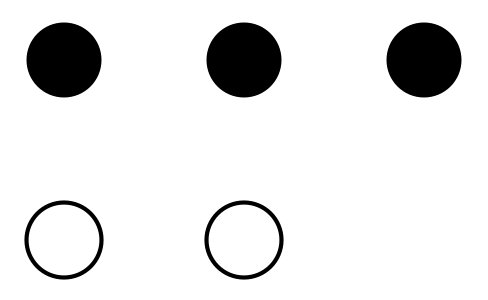 1 ¿Cuál bolsa?Student Task Statement2 Estaciones de conteoStudent Task Statement3 Retomemos “Carrera con números: Números del 1 al 10“Student Task StatementEscoge un centro. Carrera con números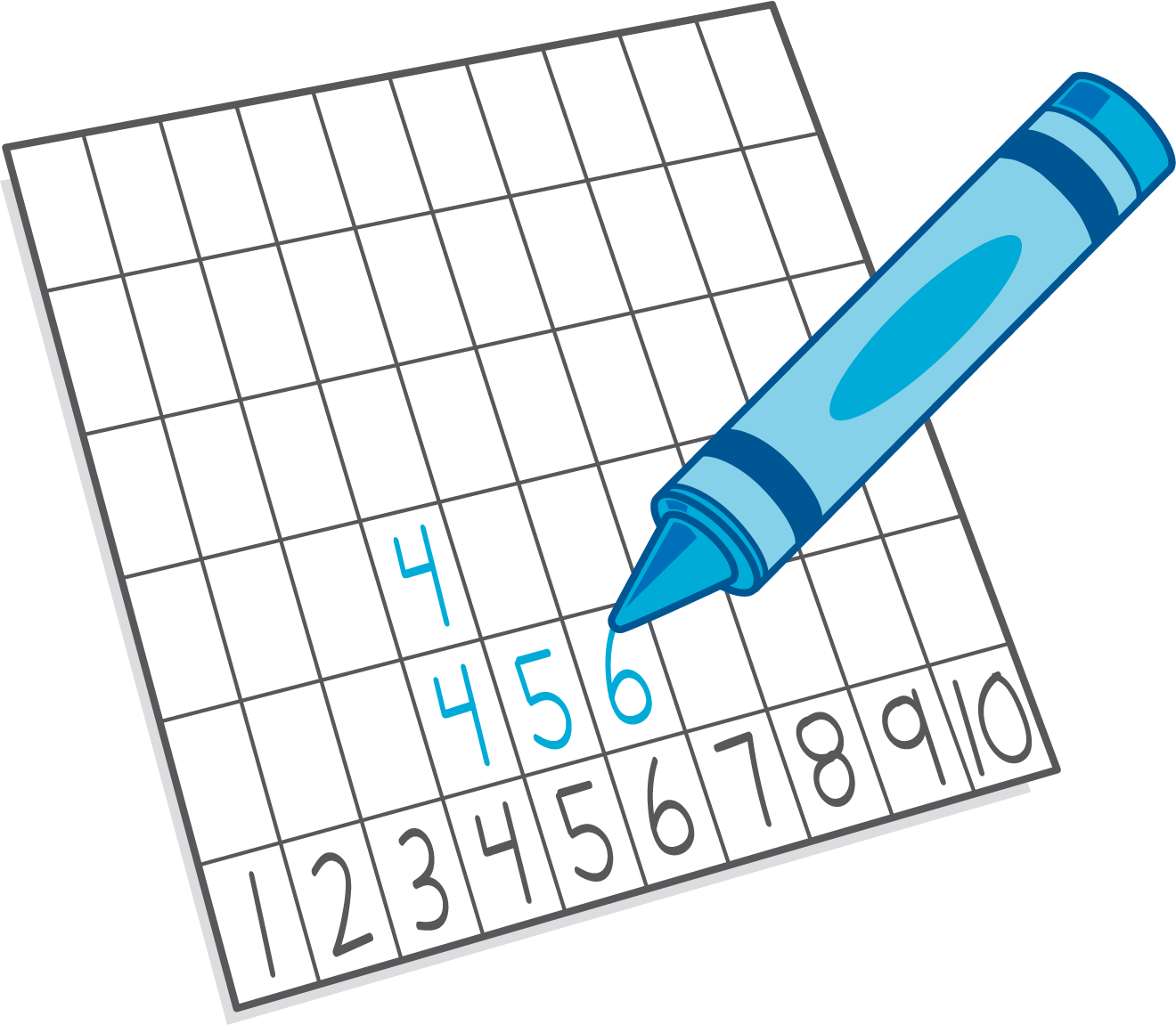 Bloques sólidos geométricos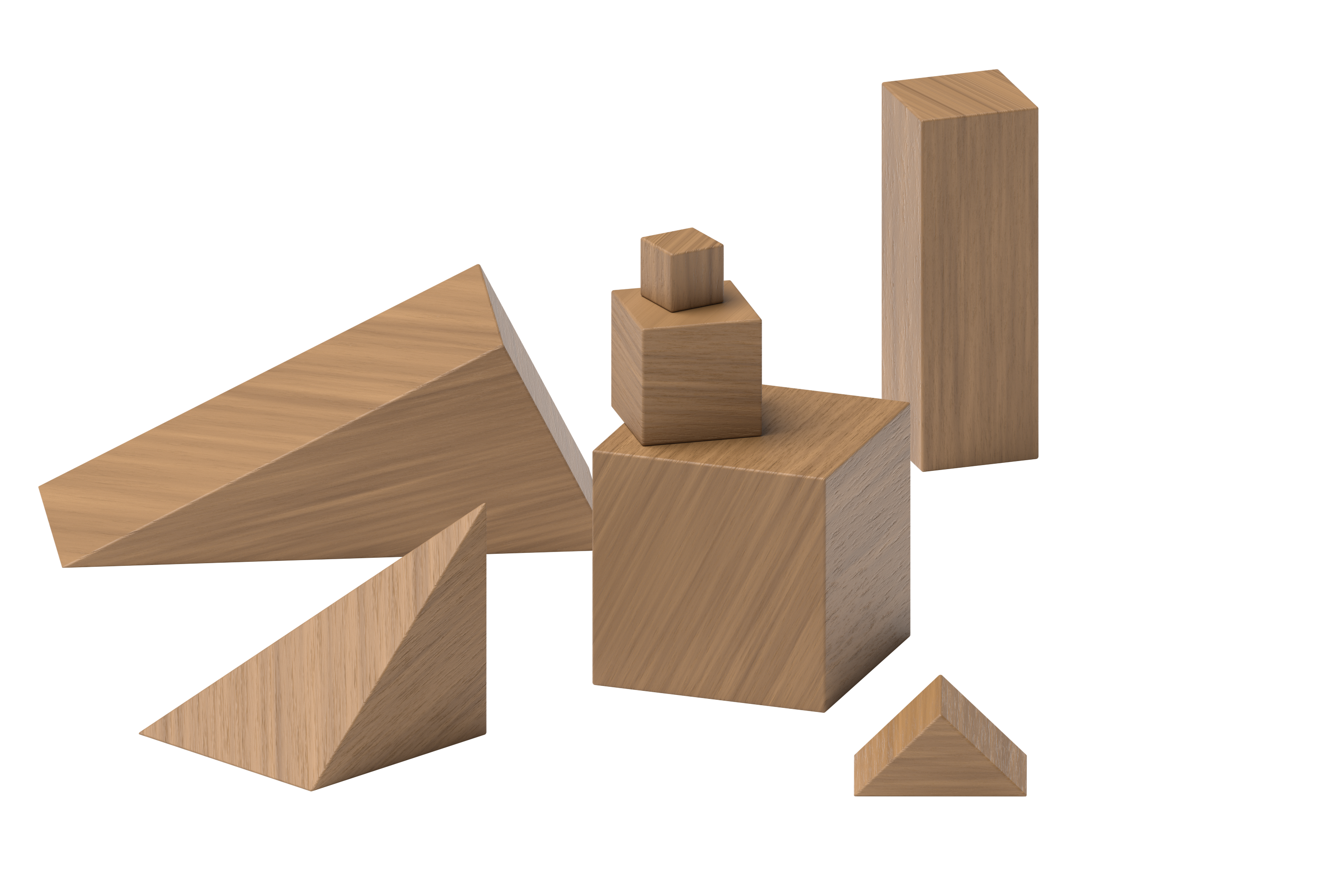 Dedos matemáticos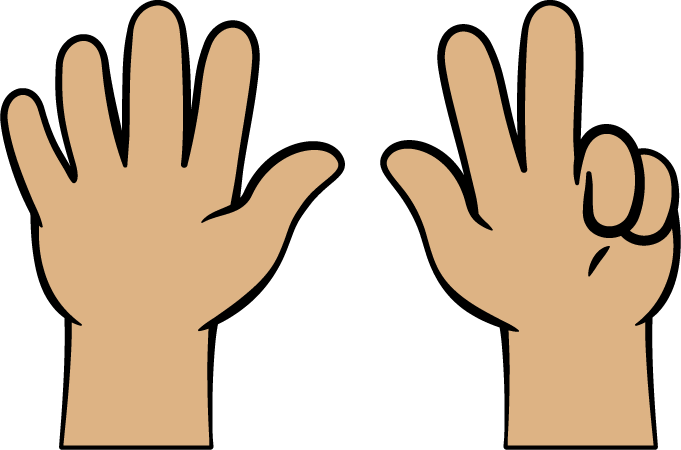 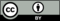 © CC BY 2021 Illustrative Mathematics®número de objetos  nombre de la bolsa  12345678910